Meeting Summary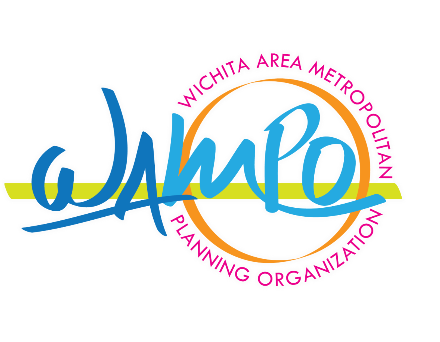 Transportation Advisory Committee (TAC) Meeting SummaryMonday, January 25, 2020Online via GoToMeetingMeeting Duration: 59 minutesMembers in Attendance:Troy Tabor, TAC ChairJim Weber, Sedgwick CountyJolene Graham, EconomistLes Mangus, Butler/SumnerJack Brown, Regional PathwaysRene Hart, KDOT Chad Parasa, WAMPODon Snyder, KDOTShawn Mellies, City of WichitaGary Janzen, City of WichitaDan Squires, SCACRaven Alexander, Wichita Transit Annette Graham, Coordinated Transit District #9 Laura Rainwater, REAPMike Armour, City of WichitaElizabeth Ablah, Public Health Dorsha Kirksey, Coordinated Transit District #9 Alejandro Arias, Air Quality RepresentativeMary Hunt, Urban Land Use Planning RepresentativeOther Attendees:Michelle Styles, WAMPOPatricia Sykes, WAMPONick Flanders, WAMPOAlan Kailer, Bike Walk WichitaKaryn Page, Kansas Global Trade ServicesEva Steinman, FTABecky Tuttle, City of WichitaJames Wagner, City of WichitaMatt Messina, KDOTKristen ZimmermanShawn MelliesJane Byrnes, PublicMr.  Tabor called the meeting to order at 10:00 AMRegular BusinessApproval of January 25, 2021 AgendaDiscussion: NoneAction:  Moved to approve agenda as presented. Motion passed (19-0).Motion:  J. WeberSecond:  R. Alexander Approval of November 23, 2020 MinutesDiscussion: NoneAction:  Moved to approve minutes as presented. Motion passed (19-0).Motion:  J. WeberSecond:  R. AlexanderDirector’s ReportCommittee Updates –Mr. Parasa provided the upcoming dates for WAMPO’s committee meetings. The Safety and Health Committee meeting on Wednesday, February 3rd. The Active Transportation Committee meets Tuesday, March 2nd. The Regional Freight Committee meets on Wednesday, March 31st. Public CommentJane Byrnes advocated for a need of transportation funding to go towards updating pedestrian walkways and crosswalks. J. Byrnes noted that there is an increase in pedestrian activity due to COVID and that money would be impactful to the safety of all pedestrians.  4.	New BusinessAction: 2021 – 2024 TIP #2 (Transportation Improvement Program) AmendmentNick Flanders with WAMPO presented the amendment changes to the 2021 – 2024 TIP. This amendment has routine changes for 7 projects. Five of those proposed changes require formal action, the other two are considered administrative changes. Action: Move to approve 2021 – 2024 TIP #2 (Transportation Improvement Program) Amendment Motion: J. WeberSecond: G. JanzenMotion Passed (19-0)Action: TIP Funding Suballocated Programs Management ProceduresChad Parasa spoke to the committee about WAMPO’s de-obligated funds. C. Parasa introduced the available options that had been discussed by sub-committee. After reviewing all options the committee recommended some edits and changes to Advanced construction projects. This item became a discussion item on January 25. Staff will revise the document and bring to the next TAC meeting on February 22, as an action item.Action: 2021 UPWP Amendment #1Chad Parasa reviewed WAMPO’s recommended changes for UPWP Amendment 1. There were a total of 4 edits that were made to the document by WAMPO staff. Action: Move to adopt the UPWP Amendment 1 modifications as presented. Motion: D. SquiresSecond: J. WeberMotion Passed (19-0)5.   Committee Reports/UpdatesRegional Freight Committee update, Chad ParasaMr. Parasa gave a quick update on the Freight Committee. C. Parasa noted that the committee is reviewing technology based surveys that were completed by TranSystems and Cambridge Systems Consulting Firm. This committee’s next meeting will be on March 31st.  Active Transportation Committee update, Jack BrownMr. Kailer reminded TAC members that the next committee meeting is on Tuesday, March 2nd. The committee is currently looking at ways to reduce admissions and constructing the group’s goals and policies for WAMPO’s jurisdictions. Safety & Health Committee update, Elizabeth AblahMrs. Ablah gave a brief update on the Safety & Health Committee. E. Ablah stated that the committee are identifying health and safety concerns s that all jurisdictions have. The committee is also looking at different tools that Mr. Parasa has sourced and could be of use in the future.6.  Other Business – NoneWAMPO staff conducted surveys during the development of Metropolitan Transportation Plan in 2020. The survey summaries are documented and can be obtained on the WAMPO web site. This survey also was used to create the WAMPO vision statement for the development of Regional Metropolitan transportation plan. Mr. Janzen mentioned that a percentage or dollar figure given towards sidewalks, alternative transportation, etc. during a project, needs to be shown in a project information document. T. Tabor tasked WAMPO staff to design project information document for future projects to seek input on cost estimates of sidewalks. Mr. Kailer agreed with recommendation, and also noted, the project percentage that goes towards alternative transportation needs to be based on actual assessments and not a standard percentage. Meeting was adjourned at 10:59 AMNext Meeting will be held February 22, 2021 at 10:00 AM via GoToMeeting:  https://global.gotomeeting.com/join/975441245